RELIGION                                                                      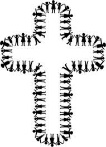 Morning PrayerThe AtriumUnits: The Good ShepherdLent                         ENGLISHSPEAKING and LISTENING Speaking and listening skillsFollowing simple instructionsAsking appropriate questionsResponding to textsREADING and VIEWING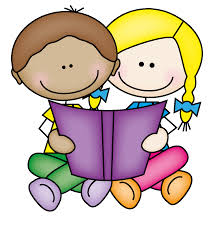 Developing an understanding about print, i.e. read left to right, top to bottom, return sweepMatching pictures and text through book orientationLearning letter names and soundsDistinguishing between letters and words Recognising some of the 100 most used wordsShared book experiencesPredicting and making connections with a textWRITINGRecounting familiar events in pictorial form and attempting to write a related sentence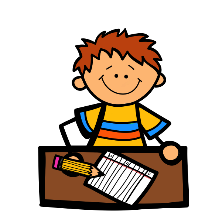 Developing an understanding about writing, i.e. write left to right, top to bottom, return sweep and spacingAttempting to spell words by listening to the sounds they can hear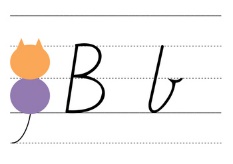 HANDWRITINGCorrect pencil gripFormation of lettersMATHS          NUMBER and ALGEBRACounting-place value, making collections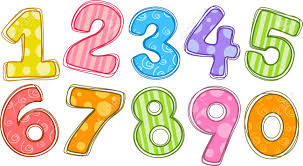 Number gamesRecognising and writing numeralsMEASUREMENT AND GEOMETRYSequence daily activitiesDays of the weekSeasons/Months of the year2D ShapesSTATISTICS AND PROBABILITYDataPictographsINFORMATION AND COMMUNICATIONS TECHNOLOGY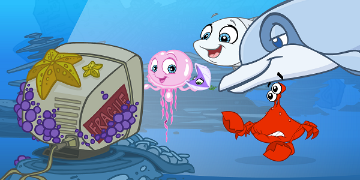 Cyber-safetyAppropriate use of devicesHector’s WorldINTEGRATED INQUIRY UNITReady, Set, School! Personal and Social Capability/Health: 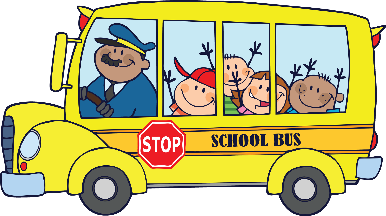 We are learning about who I am and how to make friends.Social-Emotional LearningSchool Rules and routinesBuilding confidence and positive risk-takingPHYSICAL EDUCATION Hand, eye coordinationAthleticsVISUAL ARTSDrawing – line, shape and colourITALIANALL ABOUT MEIntroductionsEcco Pinocchio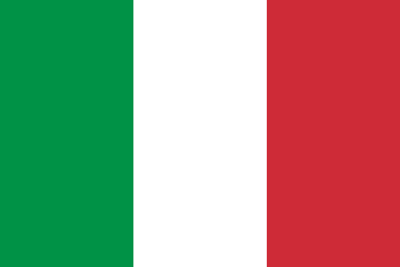 Likes/DislikesColours/NumberFood (Brain Foods)